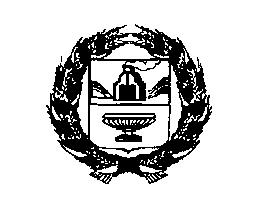 АДМИНИСТРАЦИЯ БЕЛОВСКОГО СЕЛЬСОВЕТАРЕБРИХИНСКОГО РАЙОНА АЛТАЙСКОГО КРАЯПОСТАНОВЛЕНИЕВ соответствии с частью 3 статьи 18.1 Федерального закона от 27.07.2006 № 152-ФЗ «О персональных данных» и постановлением Правительства Российской Федерации от 21.03.2012 № 211 «Об утверждении перечня мер, направленных на обеспечение выполнения обязанностей, предусмотренных Федеральным законом «О персональных данных» и принятыми в соответствии с ним нормативными правовыми актами, операторами, являющимися государственными или муниципальными органами», в связи с приведением в соответствии с действующим законодательствомПОСТАНОВЛЯЮ:1. Внести в Правила обработки персональных данных в Администрации Беловского сельсовета Ребрихинского района Алтайского края, утвержденные постановлением  Администрации Беловского сельсовета Ребрихинского района Алтайского края от 13.05 2022 № 44,  следующие изменения:- пункт 4.1.10 раздела 4 «Категории субъектов, персональные данные которых обрабатываются в Администрации сельсовета» исключить.- пункт 6.2.4 раздела 6 «Цели, условия, порядок обработки персональных данных субъектов персональных данных в связи с реализацией возложенных на Администрацию сельсовета как на орган местного самоуправления функций, полномочий и обязанностей в установленной сфере деятельности в соответствии с законодательством Российской Федерации, муниципальными правовыми актами, сроки их обработки и хранения» исключить.2. Обнародовать настоящее постановление на информационном стенде Администрации Беловского сельсовета, а также на информационном стенде в с. Георгиевка и на официальном сайте Администрации Ребрихинского района в разделе «Беловский сельсовет». 3. Контроль за исполнением настоящего постановления оставляю за  собой.Глава сельсовета                                                                       А.А. БочаровАнтикоррупционная экспертиза проекта муниципального правового акта   проведена.Коррупциогенных  факторов  не  выявлено.         Заместитель главы Администрации сельсовета                                                   А.П. Российская08.06.2022с. Белово                        № 46О внесении изменений в постановление Администрации Беловского сельсовета Ребрихинского района Алтайского края от 13.05.2022 №44 «Об утверждении Правил обработки персональных данных в Администрации Беловского сельсовета Ребрихинского района Алтайского края»